KLASA: 604-02/21-01/1UR.BROJ: 2112-02/4-21-1Lokve, 23. rujan 2021.Temeljem odluke o uvjetima i kriterijima za dodjelu učeničkih i studenskih stipendija („Službene novine Općine Lokve 5/2016), općinski načelnik Općine Lokve raspisuje slijedećiN A T J E Č A Jza dodjelu stipendija učenicima i studentimas područja Općine Lokveza školsku/akademsku godinu 2021./2022.Naziv tijela koje raspisuje natječaj:Općina Lokve, Općinski načelnik raspisuje natječaj za dodjelu stipendija za redovne učenike srednjih škola i redovne studente s prebivalištem na području Općine Lokve najmanje tri godine do prijave na natječaj, s namjerom pružanja novčane nagrade za podmirenje troškova vezanih uz školovanje, čime se potiče, motivira i omogućuje što većem broju učenika i studenata s područja Općine Lokve uspješno stjecanje srednjoškolskog i fakultetskog obrazovanja.Vrsta, broj i iznos stipendija:Općina Lokve dodjeljuje 4 stipendije. Dvije stipendije školske/akademske temeljem uspjeha i dvije školske/akademske stipendije temeljem socijalnog statusa.Školska stipendija iznosi 400,00 kn mjesečno Studenska stipendija iznosi 600,00 kn mjesečno Vrijeme trajanja natječaja/rok za podnošenje prijave:Stipendije se dodjeljuju za svaku školsku (akademsku) godinu temeljem natječaja i to za 10 (deset) mjeseci školske/akademske godine.Prijave na natječaj dostavljaju se do 22. listopada 2021. godine.Naziv i adresa tijela kojem se zahtjevi podnose:Prijave se dostavljaju Povjerenstvu za dodjelu stipendija na adresu:Općina LokvePovjerenstvo za dodjelu stipendijaŠetalište Golubinjak 6HR-51316 Lokvesa naznakom „za natječaj – stipendija“.Opći uvjeti i kriteriji za dodjelu stipendija:Pravo sudjelovanja na natječaju imaju učenici srednjih škola i studenti koji udovoljavaju sljedećim uvjetima :Učenicido prijave na natječaj imaju najmanje tri (3) godine prebivalište na području Općine Lokve su državljani Republike Hrvatske nemaju kredite ili stipendije po drugim osnovama Studentido prijave na natječaj imaju najmanje tri (3) godine prebivalište na području Općine Lokve su državljani Republike Hrvatske nemaju kredite ili stipendije po drugim osnovama nisu stariji od 27 godina se redovno upisuju u sljedeću godinu Popis dokumenata i dokaza o ispunjavanju uvjeta za dodjelu stipendija koje je obavezno priložiti uz prijavu na natječaj:Dokumenti koje je potrebno dostaviti su slijedeći:Prijava na natječaj za dodjelu stipendija (obrazac se preuzima na internetskim stranicama Općine Lokve www.lokve.hr ili se osobno podiže u Općini Lokve.original uvjerenje  da se upisuju u školu/fakultet uvjerenje o prebivalištu (ne starije od 60 dana) dokaz o državljanstvu izjava da kandidat nema kredita ili drugu stipendiju dokaz o prosjeku ocjena za prethodnu godinu izjava o članovima zajedničkog domaćinstva(roditelji i uzdržavana djeca) ukupni prihodi svih članova domaćinstva iz točke (za zadnja 3 mjeseca) dokaz da je roditelj nezaposlen, invalid, samohrani roditelj… Izjava o nekorištenju drugih stipendija Uz dokumentaciju potrebno je priložiti dokaz o posebnim kriterijima (ako postoje) točka 8:kandidat dijete poginulog branitelja ili invalida Domovinskog rata odnosno invalida (invaliditet preko 60 %, dokaz: preslika potvrde za roditelje vojne ili civilne invalide Domovinskog rata, preslika rješenja Hrvatskog zavoda za mirovinsko osiguranje o utvrđivanju invaliditeta za roditelje kandidata s tjelesnim oštećenjem preko 60%), kandidat čiji je jedan od roditelja invalid Domovinskog rata ili invalid sa tjelesnim oštećenjem do 60% (dokaz: preslika potvrde za roditelje vojne ili civilne invalide Domovinskog rata, preslika rješenja Hrvatskog zavoda za mirovinsko osiguranje o utvrđivanju invaliditeta za roditelje kandidata), roditelj kandidata sudionik Domovinskog rata, (dokaz: preslika potvrde o sudjelovanju roditelja u Domovinskom ratu), kandidat bez oba roditelja (dokaz: preslika matične knjige umrlih),kandidat dijete samohranog roditelja (dokaz: preslika matične knjige umrlih)kandidat invalid (dokaz: preslika rješenja Hrvatskog zavoda za mirovinsko osiguranje o utvrđivanju invaliditeta kandidata), uvjerenje Zavoda za zapošljavanje za nezaposlene članove domaćinstva (original) ili elektronski ispis radnog staža Hrvatskog zavoda za mirovinsko osiguranje za članove koji nisu zaposleni i ne vode se u evidenciji Hrvatskog zavoda za zapošljavanje, potvrdu da se brat/sestra školuju na fakultetu, u srednjoj školi, osnovnoj školi ili su predškolske dobi, potvrdu Centra za socijalnu skrb o korištenju prava na stalnu novčanu pomoć , Tražena dokumentacija ne smije biti starija od 3 mjeseca.Iz jednog obiteljskog domaćinstva stipendiju Općine Lokve može primati samo jedan stipendista, koji udovoljava uvjetima za dobivanje stipendija, bez obzira da li je učenik ili student i bez obzira na odnos njihovih ostvarenih bodova.Prijave bez odgovarajuće dokumentacije, kao i nepravodobno podnesene prijave, neće se razmatrati.O rezultatima natječaja kandidati će biti obaviješteni objavom liste kandidata za dodjelu stipendija na oglasnim pločama Općine Lokve kao i na web stranici: www.lokve.hr u roku od 10 dana od isteka roka za podnošenje zahtjeva za dodjelu stipendije.U roku od 8 dana od dana objavljivanja Liste, svaki kandidat može podnijeti pismeni prigovor općinskom načelniku.Odluka Općinskog vijeća Općine Lokve je konačna. (Njome se potvrđuje lista kandidata, utvrđuje koliki broj stipendija se dodjeljuje, te mjesečni novčani iznos stipendija). 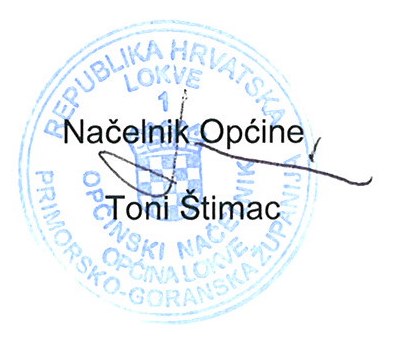 